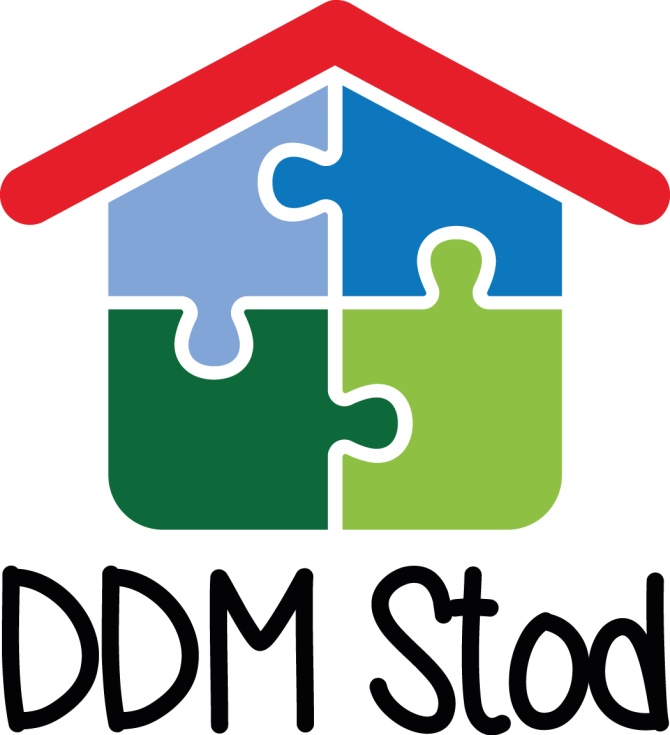 Školní vzdělávací program byl sestaven a projednán poradou vedení a vstoupil v platnost dne: 1. září 2018OsnovaŠkolní vzdělávací program Domu dětí a mládeže Stod (dále jen DDM) je vydán na základě zákona č. 561/2004, §3, odst. 3 a § 5, odst. 2,3.Školní vzdělávací program DDM vydává ředitel pro všechny pracoviště DDM.Identifikační údajeNázev: Dům dětí a mládeže Stod, okres Plzeň - jih Sídlo: Nádražní 722, 333 01 StodIČO: 69979936E-mail: mddmstod@volny.cz Web: www.ddmstod.cz Zřizovatel: Město Stod – náměstí ČSA 294, 333 01, obec, IČO: 00257265Kontaktní osoby a místa poskytovaného vzdělávání nebo školských služeb – odloučená pracoviště:Ředitel: Ing. Bc. Roman Kuběna – mddmstod@volny.cz telefon: 377 901 263, 603 208 026Vedoucí pedagog pravidelné zájmové činnosti: Bc. Lenka Kuběnová – l.jeli@volny.cz telefon: 377 901 263, 731 615 669Pedagog příležitostné zájmové činnosti: Markéta Tomanová,  DiS.telefon: 377 901 263Odloučené pracoviště TZ Buben: správce TZ:  Jaroslav Gabriel – mddmstod@volny.cz TZ Buben č. p. 72, obec Plešnice, pošta 330 23 NýřanyEkonomiku a účetnictví zpracovává: Středisko služeb školám Plzeň – pobočka DomažliceJana Šimáčková telefon: 378 768 007Lucie Šemberová telefon: 377468232SSŠ Plzeň – Částkova 78, PlzeňŠkolní vzdělávací program Domu dětí a mládeže Stod, okres Plzeň jih, příspěvková organizace, Nádražní 722, Stod, /dále jen DDM/ je vydán na základě zákona č. 561/2004 Sb., § 3, odst. 3 a § 5. Koreluje s vyhláškou č. 74/2005 Sb., o zájmovém vzdělávání, ve znění vyhlášky č. 109/2011 Sb.Školní vzdělávací program DDM vydává ředitel pro všechna místa poskytovaného vzdělávání v rámci činnosti DDM. Tento program úzce souvisí s celoročním plánem akcí a jednotlivými specifickými plány pro zájmové útvary a kurzy.Platnost dokumentu:Školní vzdělávací program nabývá účinnosti dne: 1. 9. 2016, dle potřeb bude změněnnebo doplněn, popř. aktualizován.Charakteristika zařízeníDům dětí a mládeže Stod je školské zařízení, které poskytuje účastníkům zájmové vzdělávání, tj. naplnění volného času zájmovou činností se zaměřením na různé oblasti. DDM systematicky pracuje s účastníky téměř ve všech formách činností definovaných zákonnými normami, metodickými pokyny a dalšími dokumenty. Zaměřuje se stále intenzivněji na měnící se potřeby a přání účastníků a tyto činnosti zajišťuje prostřednictvím svých profesionálních pracovníků včetně externích odborníků. Školní vzdělávací program DDM v souladu s § 5 odst. 2 zákona č.561/2004 Sb.,              o předškolním, základním, středním, vyšším odborném a jiném vzdělání (dále jen školský zákon), obsahuje identifikační údaje, charakteristiku zařízení, umístění a velikost zařízení, stanovuje cíle vzdělávání včetně jejich konkrétní podoby a formy vzdělávání. Dále obsahuje další činnosti, délku a časový plán zájmového vzdělávání, popis materiálních, personálních podmínek a podmínky pro přijímání účastníků.DDM je od 1. 1. 2000 příspěvkovou organizací města Stod. V současné době má 5 pracovišť, která jsou vedená ve zřizovací listině i v rejstříku škol jako místa, kde se uskutečňuje vzdělávací a školská služba. • Nádražní 722, 333 01 Stod – centrální pracoviště• Družstevní 390, 333 01 Stod - sokolovna• Hradecká 395, 333 01 Stod – prostory ZŠ Stod • Hradecká ulice, sportovní areál 333 01 Stod – víceúčelové hřiště, hala, atletický ovál,    tenisové a volejbalové kurty, letní kino, škvárové hřiště • TZ Buben, Plešnice 72, Kozolupy – turistická základna Cíle vzděláváníZájmové vzdělávání dětí a mládeže probíhá ve všech oblastech zájmové činnosti.Cílem zájmového vzdělávání je naučit účastníky aktivně využívat svůj volný čas, rozvíjet svůj zájem (oblíbenou aktivitu) i talent, získávat nové poznatky, zkušenosti, dovednosti i návyky, realizovat se v kolektivu ostatních účastníků, popřípadě se umět adaptovat v různém typu kolektivu a prostředí.Obecné cílerozvoj osobnosti člověka, který bude vybaven poznávacími a sociálními způsobilostmi, mravními a duchovními hodnotami pro osobní a občanský život, výkon povolání nebo pracovní činnosti, získávání informací a učení se v průběhu celého životapochopení a uplatňování zásad demokracie a právního státu, základních lidských práv a svobod spolu s odpovědností a smyslem pro sociální soudržnostzískání a uplatňování znalostí o životním prostředí a jeho ochraně, vycházející ze zásad trvale udržitelného rozvoje a o bezpečnosti a ochraně zdravívýchova k profesní orientaci – přispívá k uvědomělé volbě povolání a ke snižování problémů při uplatnění na trhu práce výchova ke zdravému životnímu stylu – napomáhá k účinnější zdravotní a úrazové prevenci a k rozvíjení plnohodnotného života osobnostní a sociální výchova, environmentální výchova, výchova k udržitelnému rozvoji, výchova k evropským souvislostem, rovným příležitostem aj. Dlouhodobé cíle zavádění nových prvků a přitažlivějších forem práce pro starší děti a mládežzkvalitnění a vytváření nových forem pro spontánní činnostvytváření zázemí pro mezinárodní spolupráci skupin dětí a mládeže prevence negativních jevů a prevence obecně a její uplatňování v DDMspolupráce na soudržnosti rodiny formou rodinných programů v DDMspolupráce a odborná příprava při výběru povolánípéče o talentované děti a talentovanou mládežrespektování proměnlivosti dětských zájmů a umožňování účasti na vybranýchaktivitách i volně příchozím zájemcům vytváření týmu pedagogů a odborníků na volný čas, kteří znají různorodé        formy práce a na základě svých tvořivých vlastností je nadále rozvíjejívytváření kvalitního centra volného času a společenského dění ve městěvytváření informačního servis, metodické a vzdělávací činnosti pro ostatní organizace zabývající se problematikou volného času zachování výše příspěvků na úhradu nákladů na činnost ze strany účastníků tak,      aby účast na zájmovém vzdělávání DDM nebyla limitována sociálními možnostmi Formy vzděláváníFormy vzdělávání vycházejí jednak z § 111 školského zákona a dále z § 2 vyhlášky 74/2005 Sb. o zájmovém vzdělávání.Zájmové vzdělávání se v DDM uskutečňuje těmito formami:příležitostnou výchovnou, vzdělávací, zájmovou a tematickou rekreační činností nespojenou s pobytem mimo místo, kde právnická osoba vykonává činnost školského zařízení pro zájmové vzdělávání (divadelní, pěvecká či taneční vystoupení a přehlídky, dny otevřených dveří, akce pro širokou veřejnost, specializované výstavy)pravidelnou výchovnou, vzdělávací a zájmovou činností (zájmové kroužky, kurzy, kluby a oddíly)táborovou činností a další činností spojenou s pobytem jak v místech, kde DDM vykonává činnost školského zařízení pro zájmové vzdělávání (táborové základny DDM), tak i mimo tato místaosvětovou činností včetně shromažďování a poskytování informací pro děti, žáky a studentypopřípadě i další osoby a vedení k prevenci sociálně patologických jevů (ICM)individuální prací, zejména vytvářením podmínek pro rozvoj nadání dětí, žáků a studentů využitím otevřené nabídky spontánních činností (otevřené kluby)péčí o nadané děti, žáky a studenty prostřednictvím vzdělávacích programů, kurzů a exkurzí organizováním soutěží a přehlídek dětí a žáků, a to ve spolupráci se školami a dalšími institucemiDalší činnosti:• Vedlejší doplňková činnost – mateřské centrum, cvičení pro dospělé• Velké akce a kulturní pořady• Vlastní táborová základna• Public relations• Reklama a marketingový průzkum• Projekty• FundraisingDélka a časový plán zájmového vzdělávánízájmová činnost pravidelná – zpravidla od 2. týdne září do konce měsíce května běžného školního roku pravidelně zpravidla 1 hod. týdně (u vyspělých kolektivů 4 až 6 hod. týdně).zájmová činnost příležitostná a prázdninové aktivity – celoročně včetně sobot a nedělíodborná a osvětová činnost od října do června školního rokuspontánní aktivity – od 1. týdne v září zpravidla do 30. června běžného školního rokuObsah zájmového vzdělávání Obsah zájmového vzdělávání vychází z principu rozvoje klíčových kompetencí. DDM se zaměřuje na veškeré formy činnosti, a proto je zřejmé, že klíčové kompetence se v některých z těchto forem nemohou realizovat ve standardním pojetí. Zásadní význam v tomto smyslu mají následující formy činnosti: a) pravidelná výchovná, vzdělávací a zájmová činnost b) příležitostná výchovná, vzdělávací, zájmová a tematická rekreační činnost c) táborová činnost d) osvětová činnost včetně shromažďování a poskytování informací účastníkům f) organizování soutěží a přehlídek dětí a žáků  Obsah zájmového vzdělávání ve všech jeho formách v našem zařízení koresponduje se základním principem otevřenosti, je postaven tak, aby umožnil jejich realizaci s přihlédnutím k věku, individuálním možnostem, zájmům a potřebám všech účastníků. Účastníci získávají nejen znalosti a dovednosti, ale jsou vedeni k jejich využití v praxi.  Obsah zájmového vzdělávání je specifický podle zaměření jednotlivých oddělení a oblastí v DDM. PRAVIDELNÁ ČINNOST  Okruhy zájmových útvarů a kurzů  1. jazykové zájmové útvary 2. sportovní a pohybové zájmové útvary 3. tvořivé a estetické zájmové útvary  4. taneční zájmové útvary 5. zájmové útvary pro děti a jejich rodiče  6. přírodovědné zájmové útvary  Výchovně vzdělávací cíle zájmových útvarů, klubů, kurzů - naučit znalostem a dovednostem v daném oboru - podpořit rozvoj smyslu pro zodpovědnost  - vést k rozvoji myšlení a smyslového vnímání   - posilovat pozitivní vztah k okolí - rozvíjet morálně volní vlastnosti  - vést k systematické práci  - rozvíjet schopnost komunikace - rozvíjet individuální schopnosti - vést ke schopnosti přijmout vlastní chybu a poučit se z ní - vést k trpělivosti a vytrvalosti  - dodržovat obecné zásady bezpečnosti a hygieny při práci  - vychovávat k platnému začlenění do společnosti i prevenci sociálně patologických jevů - posilovat pohyb, uvolnění, relaxaci - naplňovat smysluplně volný čas  Očekávané výstupy zájmových útvarů a kurzů  - účastník se zvládne naučit znalosti a dovednosti daného oboru  - dokáže být zodpovědný, trpělivý a vytrvalý  - bude schopen pozitivně myslet   - bude schopen systematicky pracovat a připravovat se   - dokáže komunikovat s okolím   - bude umět přijmout vlastní chybu a poučit se z ní  - bude umět dodržovat zásady bezpečnosti a hygieny při práci   - bude schopen se začlenit do společnosti a posoudit otázku prevence sociálně patologických      jevů         - zvládne smysluplně naplňovat svůj volný čas  - bude se umět odreagovat, uvolnit a relaxovat  Metody práce zájmových útvarů a kurzů  - metody slovní (vysvětlování, přednáška, instruktáž, rozhovor, diskuze, beseda, inscenační      metody, metody písemných prací, metody práce s učebnicí a knihou)  - metody názorně demonstrační (pozorování, demonstrování, předvádění, projekce, poslech)  - metody praktické (nácvik pohybových činností a praktických dovedností, nácvik grafických a      výtvarných prací)  - metody řešení problému, hry a soutěže  - práce individuální, hromadná, skupinová, práce ve dvojicích  Klíčové kompetence zájmových útvarů, klubů, kurzůRealizace výchovně vzdělávacích cílů vede k naplnění následujících klíčových kompetencí: kompetence k učení, kompetence k řešení problémů, kompetence komunikativní, kompetence sociální a personální, kompetence občanské, činností a pracovní, kompetence k naplnění volného času.  - účastník se naučí znalosti a dovednosti daného oboru - dokáže být za sebe zodpovědný   - umí samostatně a tvořivě přemýšlet a pracovat - získá pozitivní vztah k sobě samému i okolí  - dokáže spolupracovat s ostatními   - umí řešit problém   - naučí se překonávat překážky   - umí být trpělivý a vytrvalý  - dodržuje vymezená pravidla, plní si své povinnosti - dokáže se začlenit do společnosti   - umí relaxovat a uvolnit se   - naučí se smysluplně naplňovat volný čas  PŘÍLEŽITOSTNÁ ČINNOST Cíle  - poskytnout účastníkům možnost ověřit si svoje schopnosti a dovednosti v dané aktivitě  - porovnat tyto schopnosti a dovednosti s jinými účastníky  Metody (dle charakteru akce)  - sportovní turnaj, soutěže, přehlídky, výstavy - přátelské sportovní či taneční utkání  - výtvarné, přírodovědné, recitační soutěže  - výstavy - akce na klíč - vystoupení  Klíčové kompetence - zná pravidla konkrétního sportu - dodržuje pravidla - hraje fair-play  - umí se vyrovnat s prohrou  - umí prodat svoje schopnosti   - umí se chovat ohleduplně   - umí se rozhodovat ve vypjatých chvílích - umí hrát týmově  - umí hrát pod tlakem - umí se individuálně prosadit  - umí překonat svoje limity  - umí odhadnout svoje schopnosti  - má zájem o pohyb, estetiku, přírodovědu, tanec  - umí si vyhledat akci  - umí se přihlásit na akci  - umí si vytvořit tým (dvojici) pro sportovní akci - umí pracovat s přírodním materiálem  - zná postupy  Výstupy- účastníci budou mít možnost ověřit si svoje schopnosti a dovednosti v dané aktivitě  - účastníci budou mít možnost porovnat tyto schopnosti a dovednosti s jinými účastníky- získání diplomu a odměny, účastnického listu, poháru  TÁBOROVÁ ČINNOST  Okruhy táborové činnosti  1. tábory všeobecné, s klasickou celotáborovou hrou 2. sportovní tábory, plavecké tábory  3. příměstské tábory všeobecné, s estetickým zaměřením Výchovně vzdělávací cíle táborů  - naučit znalostem a dovednostem v zaměření jednotlivých táborů  - podpořit rozvoj smyslu pro zodpovědnost   - vést k samostatnosti  - dát možnost k rozvoji fair play  - vést k rozvoji tvořivého myšlení   - posilovat pozitivní vztah k okolí (společnost, příroda, kulturní dědictví, ekologie)   - upevňovat pracovní návyky   - rozvíjet schopnost komunikace   - rozvíjet individuální schopnosti   - umožnit rozvoj týmové práce   - rozvíjet pohybové a sportovní schopnosti  - vést ke schopnosti přijmout vlastní chybu a poučit se z ní  - vést k trpělivosti a vytrvalosti   - dodržovat obecné zásady bezpečnosti a hygieny při práci  - posilovat pohyb, uvolnění, relaxaci  - naplňovat smysluplně volný čas  Obsah činnosti táborů - hry a soutěže  - tábornické dovednosti - sport, pohyb, tanec, koupání, relaxace - tvořivá a estetická činnost  - turistika, vycházky, výlety  - noční hry, táboráky - týmová spolupráce - práce individuální  Očekávané výstupy táborů - účastník se zvládne naučit znalosti a dovednosti v zaměření jednotlivých táborů  - dokáže být zodpovědný, trpělivý a vytrvalý - bude schopen být samostatný  - bude umět hrát fair play  - dokáže tvořivě myslet  - zvládne pracovní režim tábora  - bude schopen se pohybově a sportovně rozvíjet  - zvládne pracovat ve skupině, v týmu - dokáže komunikovat s okolím   - bude umět přijmout vlastní chybu a poučit se z ní - bude umět dodržovat zásady bezpečnosti a hygieny při práci - zvládne smysluplně naplňovat svůj volný čas - bude se umět odreagovat, uvolnit a relaxovat  Metody práce táborů  - metody slovní (vysvětlování, přednáška, instruktáž, rozhovor, diskuze, beseda, inscenační     metody, metody práce s učebnicí a knihou)  - metody názorně demonstrační (pozorování, demonstrování, předvádění, projekce, poslech)  - metody praktické (nácvik pohybových činností a praktických dovedností, nácvik grafických a     výtvarných prací)  - metody řešení problému, hry a soutěže   - práce individuální, hromadná, skupinová, týmová, práce ve dvojicích  Klíčové kompetence táborů Realizace výchovně vzdělávacích cílů vede k naplnění následujících klíčových kompetencí: kompetence k učení, kompetence k řešení problémů, kompetence komunikativní, kompetence sociální a personální, kompetence občanské, činností a pracovní, kompetence k naplnění volného času.  - účastník se naučí znalosti a dovednosti v zaměření jednotlivých táborů  - dokáže být za sebe zodpovědný, trpělivý a vytrvalý  - je schopen být samostatný  - umí hrát fair play   - umí tvořivě myslet  - zvládne pracovní režim táborů   - je schopen se pohybově a sportovně rozvíjet  - umí pracovat ve skupině a týmu - umí samostatně a tvořivě přemýšlet a pracovat   - získá pozitivní vztah k sobě samému i okolí  - dokáže spolupracovat s ostatními   - umí řešit problém   - naučí se překonávat překážky   - dodržuje vymezená pravidla, plní si své povinnosti - dokáže se začlenit do společnosti   - umí relaxovat a uvolnit se   - naučí se smysluplně naplňovat volný čas  VÝUKOVÉ PROGRAMY Cíle - rozšířit dětem znalosti v určitých oblastech - rozvíjet komunikativnost  - naučit spolupráci  - rozvíjet všestranný přehled   - podporovat sebevědomí   - využívat praktických a motorických dovedností  - naučit prosazovat sama sebe  - naučit říkat svůj názor a obhájit ho  - podněcovat děti k tvořivému myšlení, logickému uvažování a řešení problémů  Metody  - kvízy, pracovní listy  - hry, soutěže    - testy k daným tématům    - praktické ukázky   - vycházky (dopravní výchova)   - vysvětlování  - práce s PC  Klíčové kompetence  - dokáže samostatně vyřešit problém  - dokáže požádat o pomoc druhého  - umí využít svých znalostí, zkušeností a dovedností   - umí pracovat s informacemi  - umí spolupracovat   - umí si vyhledat informace  - umí zhodnotit práci svou i druhých  - umí využívat pracovní pomůcky a vybavení  - umí naslouchat  - umí říct svůj názor  Výstupy  - osvědčení, diplom, účastnický list  - bude umět využívat získané informace, zkušenosti a znalosti   Prevence sociálně patologických jevů Protidrogová koncepce DDM je zpracována v Minimálně preventivním programu a je průběžně plněna během celého školního roku. Je zaměřena především na informativní složku – umístěním informačních cedulí v prostorách všech pracovišť s důležitými kontakty a telefonními čísly na střediska, linky bezpečí a ostatní instituce zabývající se problematikou sociálně patologických jevů. Další oblasti, které se zabývají touto problematikou, je aktivní pohybová činnost a nabízená spontánní činnost. Dále s problematikou protidrogové prevence seznamujeme děti při dětských dnech, kde každoročně připravujeme ukázky z činností jednotlivých branných složek. V neposlední řadě je v této oblasti velmi důležitá spolupráce s ostatními školskými zařízeními, s dalšími organizacemi ve městě a s rodiči. Podmínky přijímání účastníků, průběh a ukončení vzděláváníČinnost DDM je určena pro děti, mládež, studenty, pedagogické pracovníky a další osoby, a to bez ohledu na místo jejich trvalého bydliště nebo jiné podmínky.O přijetí účastníka k pravidelné výchovné, vzdělávací a zájmové činnosti a táborové činnosti rozhoduje ředitel nebo pověřený pedagog na základě přijetí písemné přihlášky takto:• Pravidelné aktivity – přihláška se všemi náležitostmi do příslušného zájmového kroužku, u nezletilých podepsána zákonným zástupcem, zaplacení stanoveného poplatku• Táborové akce – přihláška se všemi náležitostmi a kladným vyjádřením lékaře k účasti, prohlášení a podepsání zákonných zástupců o bezinfekčnosti dítěte, zaplacení stanoveného poplatku• U příležitostných akcí – zpravidla bez přihlášky, někdy stanovena finanční spoluúčast (vstupné), u spontánních aktivit zpravidla zápis do knihy a vstupné do Klubu • U odborné, metodické či osvětové činnosti – zpravidla ohlášení účasti nebo přihláška předem, dle druhu aktivit – vstupnéUchazeči o zájmové vzdělávání jsou přijímáni do různých forem činnosti na základě těchto kritérií:• Kapacita – je různě definována pro jednotlivé formy i obory činnosti• Věk – pro pravidelnou výchovnou, vzdělávací a zájmovou činnost je stanovena věková hranice uchazeče, u většiny dalších forem činnosti není rozhodujícím, ale jen doporučujícím faktorem a věkový interval není pevně stanoven• Pokročilost (zdatnost, talent) – někteří účastníci, kteří se určité aktivitě věnují delší dobu, mohou vytvářet samostatné zájmové útvary, kde se dále jejich dovednosti rychleji rozvíjí. Mluvíme o práci s talentovanou mládeží, do které jsou přednostně přijímáni jedinci na základě předešlých výsledků či absolvovaného výběru. Obtížnost činnosti je zde vždy sestavována dle dovedností a schopností nejlepšího jedince ve skupině.• Uhrazení úplaty – podmínkou pro přijetí do některých forem činností, kde se zájmové vzdělávání poskytuje za úplatu je uhrazení úplaty předem. Splatnost úplaty v pravidelné výchovné, vzdělávací a zájmové činnosti je ředitelem stanovena do zahájení ZÚ. Dále se účastníci mohou přihlašovat i během školního roku s tím, že jim bude i poměrně k době trvání docházky krácena výše úhrady. V případě neuhrazení poplatku do příslušného termínu bude účastník vyloučen a místo tak bude dále nabídnuto jinému zájemci. Účastník je však následně povinen doplatit všechny jím navštívené schůzky v částce 50,- Kč za jednu navštívenou schůzku.Průběh zájmového vzdělávání je závislý na formách a typech činností. V případě závažného a opakovaného porušení vnitřního nebo provozního řádu DDM je ředitel oprávněn podmínečně, případně nepodmínečně člena vyloučit.Ukončení vzdělávání je zpravidla realizováno formou rozlučkové poslední hodiny, dle domluvy s vedoucím příslušné aktivity. U některých forem činnosti se vydává osvědčení či diplom, který však není povinný a je na úvaze a v kompetenci příslušného vedoucího.Podmínky pro vzdělávání žáků se speciálními vzdělávacími potřebamiVšichni uchazeči o zájmové vzdělávání se speciálními vzdělávacími potřebami mají možnost se ho zúčastnit a jsou plně integrováni do všech forem činností, pokud obsah, formy a metody odpovídají jejich vzdělávacím potřebám a možnostem našeho zařízení. Účastník je přijat do zvolené aktivity (po individuální domluvě s pedagogem) takzvaně na zkoušku (1měsíc) a během této doby je po dohodě s jeho zákonným zástupcem na základě oboustranně získaných zkušeností z činnosti rozhodnuto ředitelem DDM o přijetí či nepřijetí účastníka.  Pedagogové vytvářejí a budou vytvářet optimální podmínky k rozvoji osobnosti každého účastníka k učení i ke komunikaci s ostatními a pomáhají mu k dosažení co největší samostatnosti.Materiální podmínkyCelkově je DDM vybaven díky investičním prostředkům od zřizovatele nadstandardně a splňuje víceméně požadavky účastníků pro realizaci výše uvedených forem činnosti.• Na pracovišti jsou převážně univerzální víceúčelové pracovny, které slouží více činnostem v průběhu týdne• Máme k dispozici i specializované pracovny – keramická dílna, počítačová učebna, kluby Déčko a Oceán, výtvarný ateliér, jazykovou učebnu a cvičební sál.• Na všech pracovištích se nachází dostatečná hygienická zázemí a odkládací prostory• Na všech pracovištích jsou skladové prostory k uskladnění materiálu a pomůcek• Na centrálním pracovišti, je pro pedagogické i nepedagogické pracovníky zázemí, a to v kancelářích vybavených moderní informační a komunikační technologií.• K dispozici jsou na všech pracovištích také didaktické pomůcky, tělocvičné nářadí a náčiní a další potřebné pomůcky podporující vzdělávání, aktivitu a tvořivost a zájmovou činnost – většinou prostory k tomu určené – sklady, nářaďovny apod. • Na každém středisku najdete místa pro ukládání oděvů a místa pro ošetřování úrazů.Konkrétní vybavení a majetek organizace je veden v inventárním seznamu.   Personální podmínkyZaměstnanci DDM Stod dělíme dle typu pracovního úvazku a dle pracovní náplně:- interní a externí pedagogové, které dále dělíme na pedagogické a nepedagogické zaměstnance- lektoři, metodici – najímáni k určité specifické činnostiKompetence pedagogických pracovníků vycházejí z potřeby aktivní spoluúčasti na přípravě i realizaci všech činností. Pedagogický pracovník DDM je kompetentní k volbě metod, forem, postupů práce, vedení a spolupráce s externími pracovníky. S kompetencemi přijímá pedagogický pracovník i osobní odpovědnost za dodržování bezpečnosti, vnitřního řádu a plánu práce. Pedagogičtí pracovníci si doplňují a rozšiřují odborné znalosti, a to zejména na seminářích nebo školeních, které jim zajišťuje DDM v rámci dalšího vzdělávání pedagogických pracovníků (DVPP). 1. Kvalifikační předpoklady Interní pedagogičtí pracovníci DDM splňují pedagogické vzdělání, někteří studují v rámci doplnění své kvalifikace. Jsou v kategorii středního vzdělání a zařazeni do 8. - 11. platové třídy. Ředitel s vysokoškolským vzděláním, je zařazen do 12. platové třídy. Interní pracovníci se celoročně odborně vzdělávají podle svého zaměření k vykonávaným činnostem. Z provozních zaměstnanců plní většina kvalifikační předpoklady. Provozní zaměstnanci se pravidelně zúčastňují odborných seminářů ve svém oboru. Pedagogičtí zaměstnanci si doplňují a rozšiřují odborné znalosti, a to zejména na seminářích nebo školeních, které jim zajišťuje DDM v rámci dalšího vzdělávání pedagogických zaměstnanců.2. Profesní dovednostiV DDM pracuje pedagogický sbor, schopný týmové práce, je vstřícný ke vzájemné komunikaci a spolupráci.Profesní tým musí splňovat tato kritéria:  - kreativní kolektiv, který má vytvořený soubor hodnot, které považuje za důležité - klima důvěry, respektu mezi pedagogy  - nízká absence - vysoké pracovní nasazení  - doplňování kvalifikace a odborností v rámci DVPP a dalšího odborného studia na VŠ    příslušného směru  - mobilita a přizpůsobivost novým trendům a formám práce - chuť do práce a systematičnost při plnění úkolů ve výchovně vzdělávací práci    Ekonomické podmínkyEkonomické podmínky pro činnost organizace jsou stanoveny a limitovány rozpočtem, který vychází z neinvestičního příspěvku poskytovaného naším zřizovatelem – městem Stod. Tento příspěvek se v průběhu roku navyšuje, a to především získáním grantových prostředků, ze kterých jsou částečně hrazeny náklady na různé akce pro neorganizované děti a mládež, tábory a otevřené kluby. Tyto zdroje tak zlepšují finanční možnosti organizace, které jsou posilovány i dalšími většinou nepravidelnými zdroji financí (dary, účelové prostředky) a použitím vlastních zdrojů.Významná část nákladů na činnost je hrazena z vlastních zdrojů a výnosů, které tvoří zejména úplaty za zájmové vzdělávání, náhrady nákladů, vstupné a startovné, tržby za služby a další příjmy. Zbývající část neinvestičního příspěvku /na částečné krytí mzdových fondů/ je poskytována z prostředků MŠMT prostřednictvím KÚ Plzeňského kraje. Výše úplaty za zájmové vzdělávání je stanovena podle výše provozních nákladů za předchozí účetní období po konzultaci se zřizovatelem ceníkem vydaným DDM takto:- pro pravidelnou činnost v září příslušného školního roku při zveřejnění nabídky- pro ostatní formy aktivit vždy při nabídce akce při jejím zveřejnění - úplata za tábory se upravuje podle výše grantové politiky- ceny vstupného jsou kalkulovány podle aktuálních nákladů a případného získání   grantové podpory a sponzorských darů    Bezpečnost práce a ochrana zdravíLze konstatovat, že všechny prostory DDM mají zdravé prostředí, prostory užívané pro činnost školského zařízení jsou řádně zkolaudovány a splňují hygienické normy pro realizované činnosti. Pravidelně se provádí úklid, místnosti jsou větratelné a nábytek ergonomicky odpovídá věku účastníků. Dlouhodobě se zlepšuje kvalita vnitřního vybavení a modernizují se i relaxační zóny a prostory určené k čekání rodičů. Ve všech prostorách DDM je zakázáno kouřit, požívat alkoholické nápoje a další zdraví škodlivé látky. V objektech jsou označeny únikové východy a jsou určena místa pro poskytnutí první pomoci. Veškeré podmínky bezpečnosti práce a ochrany zdraví jsou pravidelně monitorovány interním pracovníkem a bezpečnostním auditorem, který zajišťuje služby a zjištěné nedostatky průběžně navrhuje k odstranění.Z hlediska psychosociálních podmínek je v DDM vytvářeno zdravé sociální klima s prvky partnerství, které přispívá k naplňování potřeb účastníků činností, kteří jsou rovněž chráněni před případným násilným chováním, šikanou a dalšími negativními sociálně patologickými jevy školeným personálem.   Závěrečné ustanoveníŠVP vstupuje v platnost 1. 9. 2018 a jeho znění je k dispozici v DDM Stod.Ve Stodě dne 1. 9. 2018Ing. Bc. Roman Kuběna